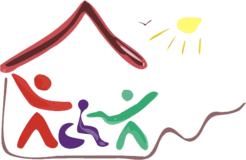 SPECJALNY OŚRODEK SZKOLNO-WYCHOWAWCZY W EŁKUSZKOLNY ZESTAW PODRĘCZNIKÓW                                                 ROK SZKOLNY 2022/2023Pozytywnie zaopiniowany przez Radę Pedagogiczną                                                      w dniu 14.09.2022 r. Protokół nr 450.                Zatwierdzam do realizacji:                pieczątka szkoły                                                    data                                                                                                                                              podpis dyrektora  SPECJALNY OŚRODEK SZKOLNO-WYCHOWAWCZY W EŁKUWykaz podręczników do klasy I 
Szkoły Podstawowej nr 1 w Ełku w roku szkolnym 2022/2023SPECJALNY OŚRODEK SZKOLNO-WYCHOWAWCZY W EŁKUWykaz podręczników do klasy II Szkoły Podstawowej nr 1 w Ełku w roku szkolnym 2022/2023SPECJALNY OŚRODEK SZKOLNO-WYCHOWAWCZY W EŁKUWykaz podręczników do klasy III  
Szkoły Podstawowej nr 1 w Ełku w roku szkolnym 2022/2023SPECJALNY OŚRODEK SZKOLNO-WYCHOWAWCZY W EŁKUWykaz podręczników do klasy IV 
Szkoły Podstawowej nr 1 w Ełku w roku szkolnym 2022/2023SPECJALNY OŚRODEK SZKOLNO-WYCHOWAWCZY W EŁKUWykaz podręczników do klasy V
Szkoły Podstawowej nr 1 w Ełku w roku szkolnym 2022/2023SPECJALNY OŚRODEK SZKOLNO-WYCHOWAWCZY W EŁKUWykaz podręczników do klasy  VI 
Szkoły Podstawowej nr 1 w Ełku w roku szkolnym 2022/2023SPECJALNY OŚRODEK SZKOLNO-WYCHOWAWCZY W EŁKUWykaz podręczników do klasy VII Szkoła Podstawowa nr 1  w SOSW w Ełku na rok szkolny 2022/2023SPECJALNY OŚRODEK SZKOLNO-WYCHOWAWCZY W EŁKUWykaz podręczników do klasy VIII Szkoła Podstawowa nr 1  w SOSW w Ełku na rok szkolny 2022/2023SPECJALNY OŚRODEK SZKOLNO-WYCHOWAWCZY W EŁKUWykaz podręczników do  klasy I Szkoły Branżowej I Stopnia  
w Ełku  w roku szkolnym 2022/2023SPECJALNY OŚRODEK SZKOLNO-WYCHOWAWCZY W EŁKUWykaz podręczników do  klasy III Szkoły Branżowej I Stopnia  
w Ełku  w roku szkolnym 2022/2023SPECJALNY OŚRODEK SZKOLNO-WYCHOWAWCZY W EŁKURok szkolny 2022/2023Wykaz podręczników do zespołów edukacyjno – terapeutycznych szkół:Szkoły Podstawowej nr 1A. Pliwka, K. Radzka, B. Szostak , Pewny start – świat wokół mnie, materiały ćwiczeniowe z zakresu umiejętności społecznych dla uczniów ze specjalnymi potrzebami edukacyjnymi, PWN .M. Bednarz, J. Bladowska, K. Kluczkowska, W. Lubocka, E.Ludkiewicz, A. Maślaczyk-Trzasko, A. Miłosz, M. Okoniewska, O. Sniezhko, M.Sowińska, L. Szczepańska, M. Żmuda-Trzebiatowska,  Ja i mój świat. Lekcje dla uczniów                                     z autyzmem i specjalnymi potrzebami edukacyjnymi, Harmonia A. Borowska-Kociemba Ja i moje otoczenie cz. 1-4 -Harmonia. K.  Słupek 100 kart pracy z ćwiczeniami korekcyjno-kompensacyjnymi ułatwiającymi naukę czytania i pisania. Poziom 1 i 2, Harmonia.A. Tanajewska, R. Naprawa Podróż przez pory roku z kartami pracy . Karty pracy dla II etapu nauczania uczniów z niepełnosprawnością intelektualną w stopniu umiarkowanym część 1-4. HarmoniaA. Tanajewska, B. Naprawa Uczę się pisać, czytać i liczyć. Karty pracy dla uczniów ze specjalnymi potrzebami edukacyjnymi cz. 1-4. HarmoniaB. Kowalska , A. Krasnodębska, A. Mokrzycka. Odkrywam świat   Moja książka poziom A . PWNMateriały własne. Szkoły Specjalnej Przysposabiającej do Pracy1. A. Borowska-Kociemba Uczę się z kartami pracy – cz. 1, 2, 3, 4 - karty pracy dla uczniów                                                                 z niepełnosprawnością intelektualną z elementami przysposobienia do pracy. 2.  H. Kurjata ,  E. Rabant    Wchodzę w dorosłość. Karty pracy dla uczniów szkół specjalnych            przysposabiających do pracy. Harmonia3. J. Hryń, K.  Rapiej Aktywni zawodowo . Zajęcia kulinarne karty pracy . PWN4.  J. Hryń, A. Minkiewicz,  K. Rapiej, R. Gajda Ogrodnictwo. Karty pracy. PWN5.   J. Hryń, A. Minkiewicz,  K. Rapiej, R. Gajda Rękodzieło. Karty pracy. PWN6.  Materiały własne. PrzedmiotPodręcznik/ćwiczenia – autorzy, tytuł, wydawnictwoNumer dopuszczeniaEdukacja wczesnoszkolnaGra w kolory. Podręcznik. Klasa I, część 1, 2, 3, 4Barbara Mazur, Beata Sokołowska, Katarzyna Zagórska Mac833/1/2017J. angielskiHello Explorer 1 – podręcznik + ćwiczenia.J. Heath, R. Adlard, D. Sikora-Banasik, M. Mrozikwyd. Nowa Era 830/1/2017ReligiaMateriały własne-----------PrzedmiotPodręcznik/ćwiczenia – autorzy, tytuł, wydawnictwoNumer dopuszczeniaEdukacja wczesnoszkolnaGra w kolory, Podręcznik klasa 2, cz. 1, 2, 3, 4 Gra w kolory, Ćwiczenia klasa 2, cz. 1, 2Mac833/2/2018 J. angielskiHello Explorer 1 – podręcznik + ćwiczenia.J. Heath, R. Adlard, D. Sikora-Banasik, M. Mrozikwyd. Nowa Era 830/1/2017 ReligiaMateriały własne----------PrzedmiotPodręcznik/ćwiczenia – autorzy, tytuł, wydawnictwoNumer dopuszczeniaEdukacja wczesnoszkolna„Gra w kolory”. Podręcznik kl. 3 część 1,2,3,4Gra w kolory. Ćwiczenia kl. 3 część 1. 2Gra w kolory”. Matematyka. Ćwiczenia kl. 3 część 1,2Mac833/3/2019J. angielskiHello Explorer 2 podręcznik + ćwiczenia, wyd. Nowa Era J. Heath, R. Adlard, D. Sikora-Banasik, M. Mrozik830/2/2018ReligiaMateriały własne------------PrzedmiotPodręcznik/ćwiczenia – autorzy, tytuł, wydawnictwoNumer dopuszczeniaJęzyk polskiA. Klimowicz, M. Derlukiewicz Nowe słowa na start! 4. Podręcznik do języka polskiego dla klasy czwartej szkoły podstawowejNowa Era  907/4/2017Język angielski Junior Explorer 4 podręcznik + ćwiczenia J. Heath, M. Crowford, M. Mrozik, K. Kłopska Nowa Era 837/1/2017Historia 
T. Małkowski Historia 4. Podróże w czasie.  Podręcznik GWO829/1/2017PrzyrodaM. Marko- Worłowska, J. Stawarz, F. Szlajfer  Tajemnice przyrody 4. Podręcznik do przyrody dla klasy czwartej szkoły podstawowej.Nowa Era 863/2019/z1MatematykaM. Braun, A. Mańkowska, M. PasczyńskaMatematyka z kluczem 4.  Podręcznik do matematyki dla szkoły podstawowej.Nowa Era875/1/2017PlastykaW.Sygut, M. KwiecieńPlastyka. Podręcznik dla klasy 4 szkoły podstawowej.MAC898/1/2017MuzykaT. Wójcik   „Muzyka 4” Podręcznik dla klasy 4 szkoły podstawowej.MAC909/1/2017InformatykaM. Kęska   „Lubię to”. Podręcznik do informatyki dla klasy 4 szkoły podstawowej Nowa Era TechnikaM. Czuj Technika – podręcznik dla klasy 4  szkoły podstawowej MAC897/1/2017ReligiaMateriały własne--------PrzedmiotPodręcznik/ćwiczenia – autorzy, tytuł, wydawnictwoNumer dopuszczeniaJęzyk polskiKlimowicz A., Derlukiewicz M. Nowe słowa na strat! 5. Podręcznik do języka polskiego dla klasy piątej szkoły podstawowej.Nowa  Era907/2/2018Język angielski  J. Heath, M. Crowford, M. Mrozik, K. Kłopska,  Junior Explorer 4  podręcznik + ćwiczenia Nowa Era 837/1/2017Historia 
  Małkowski T.  Historia 5. Podróże w czasie. PodręcznikGWO829/2/2018GeografiaF. Szlajfer, Z. Zaniewicz, T. Rachwał   Planeta Nowa, podręcznik do geografii dla klasy piątej szkoły podstawowej.  Nowa Era906/1/2018Biologia   M. Sęktas, J. Stawarz, R. Malarz Puls życia- podręcznik do biologii dla klasy piątej szkoły podstawowej.Nowa Era 844/1/2018Matematyka  Marcin Braun, Agnieszka Mańkowska, Małgorzata Paszyńska   Matematyka z kluczem. Klasa 5.Nowa Era875/2/2018Informatyka M. Kęska   Lubię to.  Podręcznik do informatyki dla klasy piątej szkoły podstawowej.Nowa Era 847/2/2018Technika   Czuj M.   Technika 5 Podręcznik MAC897/2/2018PlastykaKwiecień M., Sygut W.    Plastyka 5  Podręcznik   Mac898/2/2018Muzyka T. Wójcik   Muzyka- podręcznik dla klasy 5 szkoły podstawowejMAC 909/2/2018ReligiaMateriały własne -------------------PrzedmiotPodręcznik/ćwiczenia – autorzy, tytuł, wydawnictwoNumer dopuszczeniaJęzyk polskiKlimowicz A. Nowe słowa na start! 6 Podr. do języka polskiego dla klasy szóstej szkoły podstawowejNowa Era907/3/2019Język angielskiJ. Heath, M. Crowford, M. Mrozik, K. Kłopska,  Junior Explorer 4  podręcznik + ćwiczenia Nowa Era837/1/2017Historia 
Małkowski T.  Podróże w czasie 6. PodręcznikGWO829/3/2019BiologiaM. Sęktas, J. Stawarz, R. MalarzPuls życia- podręcznik do biologii dla klasy szóstej szkoły podstawowej.Nowa Era844/2/2019GeografiaF. Szlajfer, Z. Zaniewicz, T. Rachwał  Planeta Nowa, podręcznik do geografii dla klasy szóstej szkoły podstawowej.  Nowa Era906/1/2019MatematykaLewickas H., Kowalczym M.Matematyka wokół nas. Podręcznik do szkoły podstawowej klasa 6 WSiP787/3/2022/z1PlastykaKwiecień M., Sygut W. Plastyka. Podręcznik  kl. 6.MAC898/3/2019MuzykaT. WójcikMuzyka. Podręcznik klasa 6.  MAC 909/3/2019Zajęcia komputerowe Kęska M. Lubię To ! Podręcznik do informatyki dla klasy 6 szkoły podstawowej.Nowa Era847/3/2022/z1Zajęcia techniczne Czuj M.  Technika . Podręcznik klasa 6. MAC897/3/2019ReligiaMateriały własne---------------PrzedmiotPodręcznik/ćwiczenia – autorzy, tytuł, wydawnictwoNumer dopuszczeniaJęzyk polskiJ. Kościerzyńska, M. Chmiel, M. Szulc, A. Gorzałczyńska- Mróz, 
 Nowe słowa na start! 7 . Podręcznik do języka polskiego dla klasy siódmej szkoły podstawowej.Nowa Era  
907/4/2020Język angielski J. Heath, M. Crowford, M. Mrozik, K. Kłopska,   Junior Explorer 4 podręcznik + ćwiczenia Nowa Era J. Heath, M. Crowford, M. Mrozik, K. Kłopska, Junior Explorer 5 podręcznik + ćwiczenia Nowa Era (II półrocze)837/1/2017837/2/2018Muzyka T. Wójcik  Muzyka. Podręcznik klasa 7.MAC909/4/2020/z1PlastykaW. Sygut, M. Kwiecień .  Plastyka. Podręcznik klasa 7. MAC898/4/2020/z1HistoriaMałkowski T Historia 7. Podróże w czasie. GWO829/4/2017Geografia R. Malarz, M. Szubert, T. Rachwał Planeta Nowa Podręcznik do geografii dla klasy siódmej szkoły podstawowej.
Nowa Era906/3/2019/z1Biologia M. Jefimow  Puls życia- podręcznik do biologii dla klasy siódmej szkoły podstawowej. Nowa Era844/3/2020/z1Chemia Kulawik J., Kulawik T., Litwin M.Chemia Nowej Ery . Podręcznik do chemii dla klasy siódmej szkoły podstawowej.Nowa Era785/1/2017FizykaFrancuz-Ornat G. , Kulawik T.Spotkania z fizyką . Podręcznik do fizyki dla klasy siódmej szkoły podstawowej.Nowa Era885/1/2017MatematykaE. Kokierniak-Jurkiewicz, M. WójcickaMatematyka wokół nas klasa 7. PodręcznikWSiP787/4/2020/z1Informatyka G.  Koba Lubię to.  Podręcznik do informatyki dla klasy siódmej szkoły podstawowej.Nowa Era 847/4/2020/z1Technika Materiały własne---------Religia Materiały własne---------PrzedmiotPodręcznik/ćwiczenia – autorzy, tytuł, wydawnictwoNumer dopuszczeniaJęzyk polskiJ. Kościerzyńska, M. Chmiel, M. Szulc, A. Gorzałczyńska- Mróz, Nowe słowa na start! 8 Podręcznik do języka polskiego dla klasy ósmej szkoły podstawowej.Nowa Era  907/5/2021/z1Język angielski  J. Heath, M. Crowford, M. Mrozik, K. Kłopska, Junior Explorer 4 podręcznik + ćwiczenia Nowa Era J. Heath, M. Crowford, M. Mrozik, K. KłopskaJunior Explorer 5 podręcznik + ćwiczenia Nowa Era (II półrocze)837/1/2017837/2/2018HistoriaMałkowski T. Historia 8 . Podróże w czasieGWO829/5/2018Wiedza o społeczeństwie E. Dobrzycka, K. Makara Wiedza o społeczeństwie 8 – podręcznik dla szkoły podstawowej.Operon932/2018Geografia D. Szczypiński.  T.Rachwał,  Planeta Nowa- podręcznik do geografii dla klasy ósmej szkoły podstawowej.Nowa Era 906/4/2021/z1Biologia B. Sągin, A.j Boczarowski, M.Sęktas,         Puls życia  podręcznik do biologii dla klasy ósmej  szkoły podstawowej.Nowa Era844/4/2021/z1Chemia J. Kulawik, M. Litwin, T. KulawikChemia Nowej Ery, kl. 8.Nowa Era785/2/2018FizykaG.Francuz-Ornat, T. Kulawik, M. Nowotny-Różańska Spotkania z fizyką kl. 8 .Nowa Era 885/2/2018MatematykaA. Drążek, E. Ddunnjak, E. Kokierniak-Jurkiewicz Matematyka wokół nas klasa 8. Podręcznik  WSiP787/5/2021/z1Informatyka C. Koba  Lubię to,   Podręcznik do informatyki dla klasy siódmej szkoły podstawowej.Nowa Era 847/5/2021/z1Technika Materiały własne----------Edukacja dla bezpieczeństwa B. Boniek, A.KruczyńskiEdukacja dla bezpieczeństwa 8   Operon933/2018ReligiaMateriały własne------------PrzedmiotPodręcznik/ćwiczenia – autorzy, tytuł, wydawnictwoNumer dopuszczeniaJęzyk polskiA. Klimowicz, J.Ginter    To się czyta! Podręcznik do języka polskiego dla klasy 1 branżowej szkoły I stopnia  klasa 1
Nowa Era1025/1/2019Język angielskiK. Kłopska, M.Mrozik , Junior Explorer 5
Nowa Era837/2/2018Historia i teraźniejszość Materiały własne------------HistoriaUstrzycki J. Ustrzycki M. Podręcznik Historia 1. Szkoła branżowa I stopniaOperon1078/1/2019MatematykaMateriały własne------------GeografiaS. KurekGeografia 1. Podręcznik dla szkoły branżowej I stopnia1110/1/2020FizykaKornaś G. Fizyka 1. Podręcznik dla szkoły branżowej I stopnia1086/1/2020Edukacja dla bezpieczeństwaB. Boniek, A. KruczyńskiEdukacja dla bezpieczeństwa 1. Podręcznik dla szkoły branżowej I stopnia1061/2019Technologia gastronomiczna z towaroznawstwem1.Technologia gastronomiczna z towaroznawstwem. Gastronomia, cz. 1 i cz. 2M. Konarzewska WSiP2. A. Kmiołek – Gizara „Sporządzanie potraw i napojów” cz. 2, WSiP1.16/2018Technika i bezpieczeństwo w gastronomii.M. Zienkiewicz „Sporządzanie potraw i napojów” cz. 1, WSiP 1.14/2018Język angielski zawodowy Język angielski  zawodowy w gastronomii- zeszyt ćwiczeńWSiP--------------Informatyka W. HermanowskiInformatyka 1  Operon  1057/2019ReligiaMateriały własne-------------Podstawy przedsiębiorczościJ. Korba, Z. Smutek, J. KijakowskaPodstawy przedsiębiorczości Podręcznik                      część 1Podstawy przedsiębiorczości Podręcznik część 21076/1/20191076/2/2019PrzedmiotPodręcznik/ćwiczenia – autorzy, tytuł, wydawnictwoNumer dopuszczeniaJęzyk polskiA. Klimowicz, J.Ginter    To się czyta! Podręcznik do języka polskiego dla klasy 1 branżowej szkoły I stopnia , klasa 3
Nowa Era1025/1/2019Język angielskiK. Kłopska, M.Mrozik , Junior Explorer 5
Nowa Era837/2/2018MatematykaMateriały własne----------GeografiaS. KurekGeografia 3. Podręcznik dla szkoły branżowej I stopniaOperon1110/3/2021FizykaKornaś G. Fizyka 3. Podręcznik dla szkoły branżowej I stopniaOperon1086/3/2021Technologia gastronomiczna z towaroznawstwemM. Konarzewska  1.Technologia gastronomiczna z towaroznawstwem. Gastronomia, cz. 1 i cz. 2WSiP2. A. Kmiołek – Gizara „Sporządzanie potraw i napojów” cz. 2, WSiP69/20131.16/2018Język angielski zawodowy Język angielski  zawodowy w gastronomiiWSiP – zeszyt ćwiczeń-------------ReligiaMateriały własne---------Wiedza o społeczeństwieB Surmacz, Jan Maleska, Zbigniew Smutek Podręcznik Wiedza o społeczeństwie. Szkoła branżowa I stopnia Operon1065/2019HistoriaPodręcznik Historia 3. Szkoła branżowa I stopniaJ. Ustrzycki, M. UstrzyckiOperon1078/3/2021